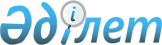 О реорганизации учреждения "Академия гражданской авиации"Постановление Правительства Республики Казахстан от 25 мая 2001 года N 718

      В соответствии с постановлением Правительства Республики Казахстан от 18 августа 1999 года N 1191 P991191_  "Об утверждении Правил реорганизации в акционерные общества высших учебных заведений и организаций научно-технической сферы, находящихся в республиканской собственности" Правительство Республики Казахстан постановляет: 

      1. Реорганизовать некоммерческую организацию - учреждение в области образования "Академия гражданской авиации" путем преобразования в открытое акционерное общество "Академия гражданской авиации" (далее - Общество) со стопроцентным государственным участием в уставном капитале. 

      2. Комитету государственного имущества и приватизации Министерства финансов Республики Казахстан в установленном законодательством порядке: 

      1) при утверждении устава определить основными направлениями деятельности Общества подготовку и переподготовку специалистов в области гражданской авиации; 

      2) обеспечить государственную регистрацию Общества в органах юстиции; 

      3) после государственной регистрации Общества в установленном порядке принять меры к увеличению его уставного капитала путем выпуска последующей эмиссии акций на сумму не более 25 процентов от общего размера выпущенного уставного капитала. Размещение последующей эмиссии акций произвести в соответствии с Правилами реорганизации в акционерные общества высших учебных заведений и организаций научно-технической сферы, находящихся в республиканской собственности, утвержденными постановлением Правительства Республики Казахстан от 18 августа 1999 года N 1191 P991191_  ; 

      4) (подпункт исключен - от 31 декабря 2004 года N 1466 ) ; 

      5) передать Министерству образования и науки Республики Казахстан права владения и пользования государственным пакетом акций Общества; 

      6) принять иные меры по реализации настоящего постановления. 

      3. Внести в некоторые решения Правительства Республики Казахстан следующие изменения и дополнения: 

      1) в постановление Правительства Республики Казахстан от 9 ноября 1998 года N 1141 P981141_  "О видах государственной собственности в отношении организаций и объектов, расположенных на территории города Алматы": 

      в приложении 3 к указанному постановлению строку, порядковый номер 286, исключить; 

      2) в постановление Правительства Республики Казахстан от 12 апреля 1999 года N 405 P990405_  "О видах государственной собственности на государственные пакеты акций и государственные доли участия в организациях" (САПП Республики Казахстан, 1999 г., N 13, ст. 124): 

      в приложении 2 к указанному постановлению: 

      раздел "г. Алматы" дополнить строкой, порядковый номер 123-47, следующего содержания: 

      "123-47. ОАО "Академия гражданской авиации"; 

      3) в постановление Правительства Республики Казахстан от 27 мая 1999 года N 659 P990659_  "О передаче прав по владению и пользованию государственными пакетами акций и государственными долями в организациях, находящихся в республиканской собственности": 

     в приложении к указанному постановлению: 

     заголовок раздела "Министерству транспорта, коммуникаций и туризма Республики Казахстан" изложить в следующей редакции: 

     "Министерству транспорта и коммуникаций Республики Казахстан";      строку, порядковый номер 127, исключить; 

     раздел "Министерству образования и науки Республики Казахстан" дополнить строкой, порядковый номер 222-12, следующего содержания:        "222-12.    ОАО "Академия гражданской авиации". 

 

     4. Настоящее постановление вступает в силу со дня подписания.      Премьер-Министр 

     Республики Казахстан 
					© 2012. РГП на ПХВ «Институт законодательства и правовой информации Республики Казахстан» Министерства юстиции Республики Казахстан
				